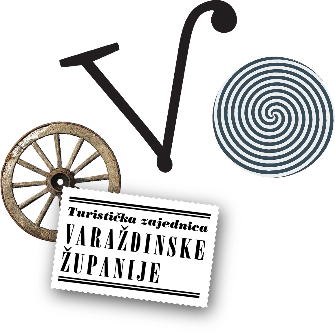 PRIJAVAza dodjelu bespovratnih potpora u event industriji i putničkim agencijamaVaraždinske županije za 2021. godinu1. Osnovni podaci o podnositelju: 2.  Podaci o projektuNapomena: Podnositelji zahtjeva vlastoručnim potpisom potvrđuju istinitost podataka.Ime i prezime podnositelja prijave odnosno naziv poduzeća/obrtaAdresa prijavitelja OIB prijavitelja  NKD registracijeOsoba za kontakt,telefon/mobitele-mail adresaPoslovna banka, IBANPokrenut predstečajni /stečajni postupak ili postupak likvidacije (zaokružiti)DANEIzrečena pravomoćna osuđujuća presuda za kazneno djelo (zaokružiti)(zaokružiti)DANENaziv prijavljenog projektaLokacija/adresa realizacije programa/projektaOpis projektaOpis projektaopis projekta:jasno definiran sadržaj projekta (originalnost i kvaliteta programa) iz kojeg proizlazi važnost projekta za proširenje/poboljšanje turističke ponude sukladno Kriterijima za ocjenu projekta definiranim točkom 4. Javnog poziva.